Project Name:          Girl and Galaxy Original Image/s: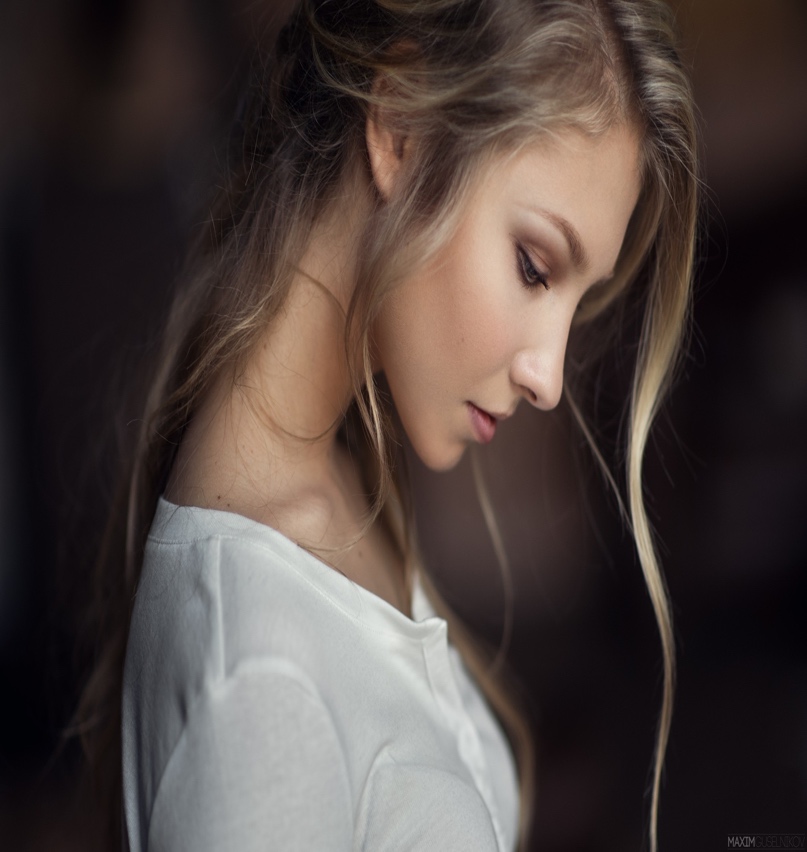 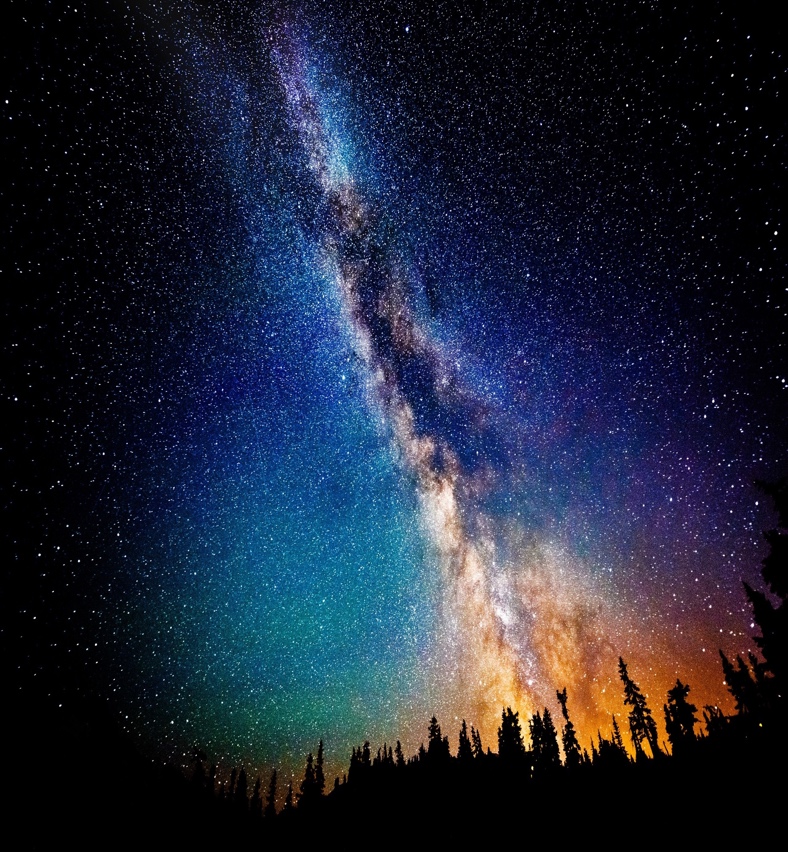 Detail the Steps taken to Enhance the Image:Open the girl image in Photoshop and use Quick Selection Tool to select her. Cmd + J to make the new layer.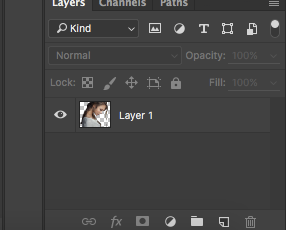 Then Delete the mother layer.Open the galaxy image in Photoshop and double click to unlock it, click on it and move the girl layer.  Move it under the girl layer and then Cmd + T to make it bigger and turn around the girl hair to make her hair beautiful. Then click on the girl layer and change Normal to Lighten.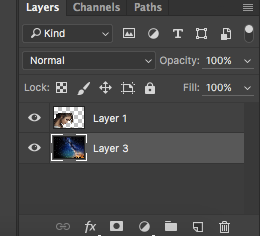 Come back to the galaxy image move it a girl layer again. At this time i the background, Cmd + click on her layer to select her layer, then Select -> Inverse to select all. Click on the Eraser Tool and make sure it black.  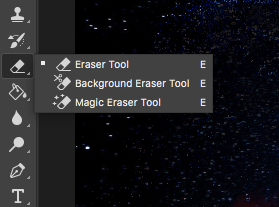 Click on the galaxy layer 3 and go around her hair to delete something I do not need.Click on the galaxy layer 2 and do the same thing.Then Cmd + D. Click on the layer 1 and change normal to Pin Light -> Opacity is 89% and click on layer 2 change to Pin Light -> Opacity is 70%. 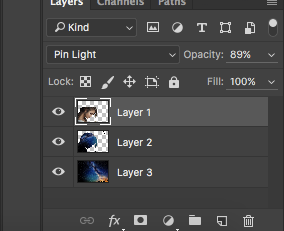 Move the girl to the left corner and check her hair still look good.Final Image: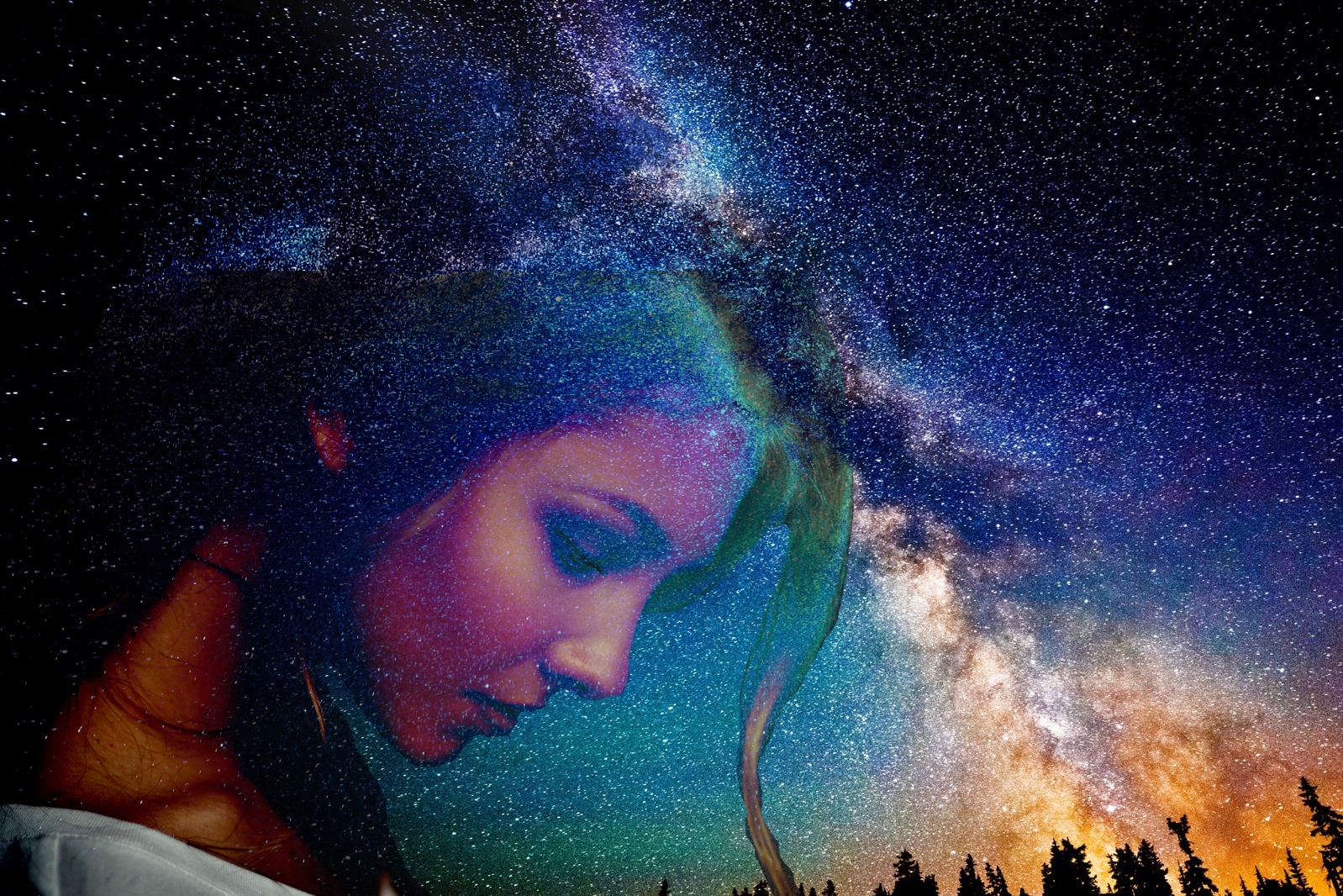 Save the file as a (1) .pdf and (2) a .jpg on your own hard drive/USB.